First Name of Application CV No: 1705440Whatsapp Mobile: +971504753686 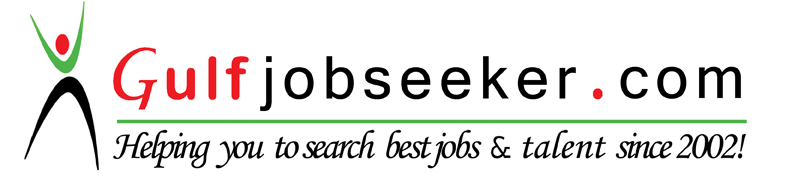 